Adding and subtracting 
Nicky RobertsAdding and subtracting fit togetherFour types of word problemsDrawing adding and subtracting picturesWhole-part-part diagramFamily of number sentencesFamily of number sentences8 + 4 = 124 + 8 = 1212 – 4 = 812 – 8 = 412 = 8 + 412 = 4 + 88 = 12 – 4 4 = 12 – 8 DYNAMIC MOVIE OR VIDEOSTATIC OR STILL PHOTOChange increaseI have 8 apples. I am given some more apples. Now I have 12 apples.start + change = resultCollectionI have some 12 apples. 8 are green, the rest are red. How many apples are red?whole = part + partChange decreaseCompareI have 12 apples. My brothers and sisters ate some. Now there are 8 apples. How many apples were eaten?I have 12 apples. You have 8 apples. How many more apples do I have than you?start - change = resultwhole = part + partDYNAMIC MOVIE OR VIDEOSTATIC OR STILL PHOTO7 – 5 = …Start with 7 and take-away 5:You are left with 2.
You land on 2. The result is 2.7 – 5 = 27 – 5 = …              or 5 + … = 7Compare 7 and 5:7 is 2 more than 5. 5 is 2 less than 7.
The difference between 5 and 7 is 2. 7 – 5 = 2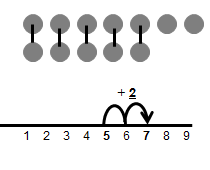 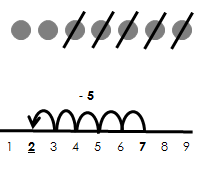 